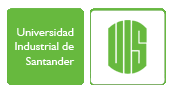 PROPUESTA DE MICROCURRICULO POR COMPETENCIASSITUACION PROBLEMICA Definir una situación en el campo de formación profesional que Usted considere importante y necesaria de aprender.JUSTIFICAR LA SITUACIÓN COMPETENCIAS ESQUEMA CONCEPTUAL DE LA SITUACIÓN ESQUEMA PROCEDIMENTAL Y ACTITUDINAL CRITERIOS DE EVALUACIÓN Y EVIDENCIAS DE DESEMPEÑOS FUNDAMENTACIÓN ARGUMENTATIVA ESTRATEGIAS DIDACTICAS BIBIBLIOGRAFÍA REFERENCIADABIBLIOGRAFIA ESPECIALIZADA OBSERVACIONES DE FORMA PARA LA ELABORACIÓN DE LA PROPUESTA.Página de presentación. Información Básica: Universidad, Programa, Asignatura, Titulo de la propuesta, Autoría, FechaTexto en Word, Letra 12 puntos, espacio 1.5Márgenes 3X3Normas ICONTEC